REPUBLIQUE ALGERIENNE DEMOCRATIQUE ET POPULAIREMINISTERE DE L’ENSEIGNEMENT SUPERIEUR ET DE LA RECHERCHE SCIENTIFIQUEHARMONISATIONOFFRE DE FORMATION MASTERACADEMIQUE/PROFESSIONNALISANTDomaine : Sciences de la MatièreFilière : PhysiqueSpécialité : Physique des couches mincesAnnée universitaire : 2016/2017الجمهورية الجزائرية الـديمقراطيـة الـشعبيــةوزارة التعليــم العالــي والبحــث العلمــيمواءمة عرض تكوين ماسترأكاديمي/  مهنيالميدان :الشعبة :التخصص :السنة الجامعية: SOMMAIREI - Fiche d’identité du Master	------------------------------------------------------------------1 - Localisation de la formation	------------------------------------------------------------------2 - Partenaires de la formation---------------------------------------------------------------3 - Contexte et objectifs de la formation	----------------------------------------------------------A - Conditions d’accès	------------------------------------------------------------------B - Objectifs de la formation	---------------------------------------------------------C - Profils et compétences visées	------------------------------------------------D - Potentialités régionales et nationales d’employabilité	----------------------E - Passerelles vers les autres spécialités	---------------------------------------F - Indicateurs de suivi de la formation	------------------------------------------------G – Capacités d’encadrement-------------------------------------------------------------4 - Moyens humains disponibles	-------------------------------------------------------------------	A - Enseignants intervenant dans la spécialité---------------------------------------	B - Encadrement Externe	-----------------------------------------------------------------5 - Moyens matériels spécifiques disponibles---------------------------------------------------A - Laboratoires Pédagogiques et Equipements	-------------------------------B- Terrains de stage et formations en entreprise	-------------------------------C - Laboratoires de recherche de soutien au master--------------------------------D - Projets de recherche de soutien au master----------------------------------------E - Espaces de travaux personnels et TIC	----------------------------------------II - Fiche d’organisation semestrielle des enseignement---------------------------1- Semestre 1	-----------------------------------------------------------------------------------2- Semestre 2	-----------------------------------------------------------------------------------3- Semestre 3	-----------------------------------------------------------------------------------4- Semestre 4	-----------------------------------------------------------------------------------5- Récapitulatif global de la formation	--------------------------------------------------------III - Programme détaillé par matière	--------------------------------------------------------IV – Accords / conventions	------------------------------------------------------------------I – Fiche d’identité du Master(Tous les champs doivent être obligatoirement remplis)1 - Localisation de la formation :	Faculté (ou Institut) : Sciences Exactes	Département : Physique2- Partenaires de la formation *:	- autres établissements universitaires :Université de SétifUniversité de Tébessa	- entreprises et autres partenaires socio économiques :	- Partenaires internationaux :* = Présenter les conventions en annexe de la formation3 – Contexte et objectifs de la formation A – Conditions d’accès (indiquer les spécialités de licence qui peuvent donner accès au Master)Licence Physique FondamentaleLicence Physique des MatériauxLicences équivalentesB - Objectifs de la formation (compétences visées, connaissances pédagogiques acquises à l’issue de la formation- maximum 20 lignes)L’objectif du parcours proposé en « Physique des Couches Minces » est d’assurer aux étudiants une solide formation scientifique par l’acquisition de connaissances fondamentales et pratiques. Il offre particulièrement une formation spécifique dans le domaine des couches minces et des matériaux de basse dimensionnalité.Les principaux objectifs restent :La formation de jeunes chercheurs pour l’enrichissement et le renouvellementde la composante humaine de recherche en Sciences de la Matière de l’Université Frères Mentouri Constantine et des établissements d’enseignement et des centres de recherche nationaux.-  La formation de  spécialistes dans le domaine de la physique des couches minces et leurs applications technologiques.La formation de chercheurs pour le secteur industriel.La mise en œuvre de programmes de recherche permettant des publications et des communications nationales et internationales.L’inscription éventuelle en doctorat LMD (D3C). C – Profils et compétences métiers visés (en matière d’insertion professionnelle - maximum 20 lignes) :- Technique du vide.- Techniques de dépôt de couches minces.- Elaboration et caractérisation de matériaux sous forme de films minces.- Couches minces solides appliquées dans différents domaines technologiques : Microélectronique, Optique, Energies renouvelables, Environnement, Optoélectronique, Mécanique et Tribologie, …- Initiation à la recherche scientifique en vue du Doctorat.D- Potentialités régionales et nationales d’employabilité des diplômésEnseignement et recherche en sciences fondamentales et appliquées (Universités, Centres nationaux de recherche)Industrie et Secteur socio-économique (Recherche et Développement )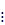 Laboratoires de recherche (Sciences et Technologie)E – Passerelles vers d’autres spécialitésMasters  de spécialités compatibles avec les sciences des matériauxF – Indicateurs de suivi de la formation Nombre d’étudiants formés dans le parcours  Nombre de stages et nombre de mémoiresNombre d’étudiants admis pour une formation post-Master ( Doctorat en sciences )G – Capacité d’encadrement (donner le nombre d’étudiants qu’il est possible de prendre en charge)12 à 164 – Moyens humains disponibles 		A : Enseignants de l’établissement intervenant dans la spécialité  :* = Cours, TD, TP, Encadrement de stage, Encadrement de mémoire, autre ( à préciser)		B : Encadrement Externe :Etablissement de rattachement : Etablissement de rattachement : Etablissement de rattachement : * = Cours, TD, TP, Encadrement de stage, Encadrement de mémoire, autre ( à préciser)5 – Moyens matériels spécifiques disponiblesA- Laboratoires Pédagogiques et Equipements : Fiche des équipements pédagogiques existants pour les TP de la formation envisagée (1 fiche par laboratoire)Intitulé du laboratoire : B- Terrains de stage et formation en entreprise : PossibleC- Laboratoire(s) de recherche de soutien au master :D- Projet(s) de recherche de soutien au master :E- Espaces de travaux personnels et TIC :Locaux du Laboratoire Couches Mince et InterfacesEtablissementFaculté / InstitutDépartementUniversité Frères Mentouri ConstantineSciences ExactesPhysiqueالمؤسسةالكلية/ المعهدالقسمNom, prénomDiplôme graduation + SpécialitéDiplôme Post graduation + SpécialitéGradeType d’intervention *EmargementBouabellou AbderrahmaneDES, Sciences Matériaux Doctorat, Couches MincesProfCours, TD, TP, EncadrementMirouh KamelDES, Sciences Matériaux Doctorat, Couches MincesProfCours, TD, TP, EncadrementAida Mohamed SalahDES, Energétique Doctorat, Couches MincesProfCours, TD, TP, EncadrementAttaf NadhirDES, Energétique Doctorat, Couches MincesProfCours, TD, TP, EncadrementMahtali MohamedDES, Sciences Matériaux Doctorat, SupraconductivitéProfCours, TD, TP, EncadrementBoudjema El HarbiDES, Sciences Matériaux Doctorat, Couches MincesProfCours, TD, TP, EncadrementBenzagouta AmorDES, Sciences Matériaux Doctorat, Couches MincesProfCours, TD, TP, EncadrementChari AbdelhamidDES, Sciences Matériaux DoctoratProfCours, TD Rouag NadjetDES, Sciences Matériaux DoctoratProfCours, TDBarama salah EddineDES, Sciences Matériaux DoctoratProfCours, TDHamamda SmailDES, Sciences Matériaux DoctoratProfCours, TD Labbani RebihaIngéniorat,  ElectroniqueDoctoratProfCours, TDBoudine BoubakerDES, Sciences Matériaux DoctoratProfTPLarouk ZeghdaDES, Sciences Matériaux DoctoratProfTPBouncer AbdelhafidDES, Energétique DoctoratMCACours, TDGhéribi BachirDES, Sciences Matériaux DoctoratMCBCours, TDMaadadi K.AnglaisNom, prénomDiplôme graduation + SpécialitéDiplôme Post graduation + SpécialitéGradeType d’intervention *EmargementNom, prénomDiplôme graduation + SpécialitéDiplôme Post graduation + SpécialitéGradeType d’intervention *EmargementNom, prénomDiplôme graduation + SpécialitéDiplôme Post graduation + SpécialitéGradeType d’intervention *EmargementN°Intitulé de l’équipementNombreobservationsMicroscope Raman1Evaporateur thermique1Spray2Dip-Coating3Spin-Coating2Banc Effet Hall1Banc résistivité électrique1Coupleur optique1Mesure I(V)1Spectro UV-Vis1Four thermique (1100°C)4Microscope MET1Sous caisse depuis 7 ans (pas de local adéquat)Lieu du stageNombre d’étudiantsDurée du stageChef du laboratoire : Bouabellou AbderrahmaneN° Agrément du laboratoire : 88 du 25/07/2000 Date : 13 mars 2016Avis du chef de laboratoire : Très favorableChef du laboratoireN° Agrément du laboratoireDate : Avis du chef de laboratoire: Intitulé du projet de rechercheCode du projetDate du début du projetDate de fin du projetElaboration et étude d’oxydes de métaux de transition D0092014003820152018Elaboration et caractérisation de couches minces des composés III-V, tels les chalcogénures de plomb (PbS, PbTe, PbSe), par voie chimique, en vue d’applications en détection infrarouge et conversion photovoltaique D0092014003920152018Elaboration et caractérisation de couches minces d’oxyde ou de sulfures non dopées et dopées D0092014005220152018Réalisation de structures à base de semi-conducteurs II-VI en couches minces en vue d’applications optoélectroniques » D0092012003320132016